よくわかる英語教室 (７)１　普通名詞には，複数形があります。つくり方をマスターしよう。①「私はペンを持っている」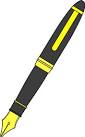 〔誤〕 I  have  pen.	〔正〕 I  have  a  pen.②「私は３本ペンをもっている」〔誤〕 I  have  three  pen.	〔正〕 I  have  three  pens.私たち日本人は，上の例のような間違いをよくしてしまいます。つまり，①の文では，単数名詞の前のa (an)を忘れ，②の文では，複数名詞につくs (es)を忘れがちです。■ ルール１　　単数形のうしろにsだけをつける。（これが一番多い）■ ルール２　　単数形のうしろに　es　をつける。・語尾がs（ス）ss（ス）ch（チ）sh（シ）x（クス）で終わる単語の場合。つまり，摩擦音で終わる場合。・語尾がoで終わる場合。■ ルール３　　yをiに変えてesをつける。（語尾が子音＋y）■ ルール４　　語尾がfかfeのとき，それをvに変えてesをつける。ＴＲＹ１  　次の名詞の複数形を書きなさい。ヒント：まず【ルール４】にあてはまる単語を複数形に直そう。次に，【ルール３】にあてはまる単語を，その次は【ルール２】にあてはまる単語を複数形に直そう。残りは楽勝だね。【ルール４】 9,29,34  　【ルール３】 1,31,49  　【ルール２】 15,22,30,33,43,45,48,50普通名詞の複数形のつくりかたa  penciltwo    pencils２本の鉛筆a  bookthree  books３冊の本a  boyfour   boys４人の少年たち摩擦音a  bustwo  buses２台のバス摩擦音a  glasstwo  glasses二つのグラス摩擦音a  peachtwo  peaches二つの桃摩擦音a  dishtwo  dishes二枚の皿摩擦音a  boxtwo  boxes二つの箱a  tomatotwo  tomatoes二つのトマトa  ladytwo  ladies２人の女性a  lilytwo  lilies２本のユリa  leaftwo  leaves２枚の葉a  knifetwo  knives２本のナイフ１family家族26father父親２mother母親27brother兄弟３sister姉妹28son息子４daughter娘29wife妻５husband夫30busバス６friend友だち31baby赤ちゃん７farmer百姓32head頭８desk机33classクラス９leaf葉34life命，生活10hand手35dog犬11catネコ36animal動物12racketラケット37fruitくだもの13flower花38orangeオレンジ14appleリンゴ39lemonレモン15peach桃40lake湖16river川41year年17star星42day日18week週43lunch昼食19season季節44cakeケーキ20food食べ物45dish皿21cupカップ46bird鳥22sandwichサンドイッチ47house家23chair椅子48dressドレス24ballボール49city市25student生徒50watch腕時計